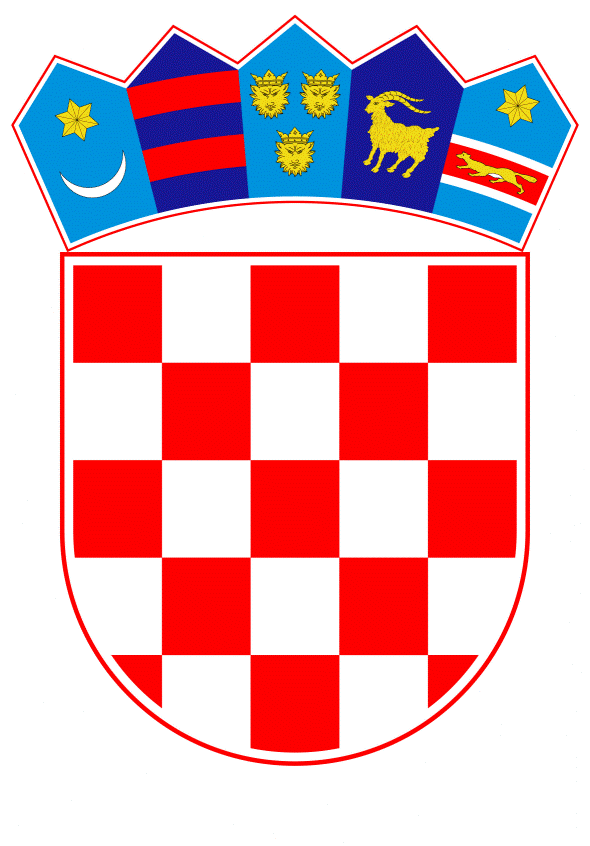 VLADA REPUBLIKE HRVATSKEZagreb, 22. kolovoza  2019.______________________________________________________________________________________________________________________________________________________________________________________________________________________________PrijedlogNa temelju članka 31. stavka 2. Zakona o Vladi Republike Hrvatske (Narodne novine, br. 150/11, 119/14,  93/16 i 116/18) i članka 13. stavka 1. Zakona o reprezentativnosti udruga poslodavaca i sindikata (Narodne novine, br. 93/14 i 26/15), Vlada Republike Hrvatske je na sjednici održanoj ____________________ 2019. godine donijelaO D L U K Uo pokretanju postupka pregovora o sklapanju izmjena i dopuna Kolektivnog ugovora za djelatnost zdravstva i zdravstvenog osiguranja i  imenovanju pregovaračkog odbora Vlade Republike Hrvatske I.Pokreće se postupak pregovora o sklapanju izmjena i dopuna Kolektivnog ugovora za djelatnost zdravstva i zdravstvenog osiguranja (Narodne novine, br. 29/18 i 35/19).II.U pregovarački odbor Vlade Republike Hrvatske za pregovore o sklapanju izmjena i dopuna Kolektivnog ugovora iz točke I. ove Odluke imenuju se:prof. dr. sc. Milan Kujundžić, dr. med., ministar zdravstvaTomislav Dulibić, državni tajnik u Ministarstvu zdravstva Zdravko Zrinušić, državni tajnik u Ministarstvu financijaLucian Vukelić, dr. med, ravnatelj Hrvatskog zavoda za zdravstveno osiguranjeDražen Opalić, pomoćnik ministra rada i mirovinskoga sustavaDanica Kramarić, dr. med., predstavnica Ministarstva zdravstva Marija Pećanac, predstavnica Ministarstva zdravstvaDražen Jurković, dr. med., direktor Udruge poslodavaca u zdravstvu.III.Za zamjenike članova pregovaračkog odbora iz točke II. ove Odluke imenuju se:prim. Željko Plazonić, dr. med., državni tajnik u Ministarstvu zdravstvaHrvoje Tomljenović, predstavnik Ministarstva zdravstvaVeronika Laušin, dr. med., predstavnica Hrvatskog zavoda za zdravstveno osiguranje  mr. sc. Ivana Jakir-Bajo, pomoćnica ministra financija i glavna državna rizničarkaKristina Balenović, predstavnica Ministarstva rada i mirovinskoga sustavaZdravko Batarilo, predstavnik Ministarstva zdravstvaMartina Furlan, predstavnica Hrvatskog zavoda za zdravstveno osiguranjeTanja Paun, predstavnica Udruge poslodavaca u zdravstvu.IV.Ova Odluka stupa na snagu danom donošenja, a objavit će se u Narodnim novinama.Klasa: Urbroj: Zagreb, PREDSJEDNIK
mr. sc. Andrej PlenkovićOBRAZLOŽENJEKolektivni ugovor za djelatnost zdravstva i zdravstvenog osiguranja („Narodne novine“, br. 29/2018, u daljnjem tekstu: Kolektivni ugovor) zaključen je dana 26. ožujka 2018. godine, na vrijeme od 12 mjeseci.Kolektivni ugovor zaključen je na vrijeme od  godinu dana kako bi se tijekom toga razdoblja donijele izmjene i dopune Zakona o reprezentativnosti udruga poslodavaca i sindikata radi omogućavanja Hrvatskom liječničkom sindikatu ostvarivanja reprezentativnosti za pregovore i sudjelovanja u pregovaračkom odboru sindikata za sljedeći kolektivni ugovor. Kako izmjene toga Zakona nisu donesene, pregovarački odbori Vlade i Sindikata, usuglasili su Dodatak I. Kolektivnom ugovoru sukladno kojemu se Dodatak I. u cijelosti nastavlja primjenjivati od 27. ožujka  2019. godine sve do zaključenja Dodatka II. Kolektivnom ugovoru, a najduže do 31. srpnja  2019. godine. S obzirom da Dodatak II. Kolektivnom ugovoru nije zaključen do 31. srpnja 2019. godine, pregovarački odbori Vlade i Sindikata zaključili su dana 31. srpnja 2019. godine Izmjenu Dodatka I. kojim su produžili primjenu Kolektivnog ugovora do 31. listopada 2019. godine. Također, Dodatkom I. Kolektivnom ugovoru ugovorne stane obvezale su se da će  bez odgode nastaviti  pregovore o materijalnim i drugim pitanjima radi donošenja Dodatka II. Kolektivnom ugovoru.Slijedom navedenoga,  predlaže se Vladi Republike Hrvatske donošenje Odluke o pokretanju pregovora o sklapanju izmjena i dopuna Kolektivnog ugovora za djelatnost zdravstva i zdravstvenog osiguranja i imenovanju pregovaračkog odbora Vlade Republike Hrvatske.Predlagatelj:Ministarstvo zdravstvaPredmet:Prijedlog Odluke o pokretanju postupka pregovora o sklapanju izmjena i dopuna Kolektivnog ugovora za djelatnost zdravstva i zdravstvenog osiguranja i  imenovanju pregovaračkog odbora Vlade Republike Hrvatske